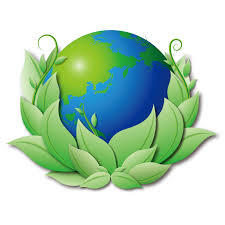 Save Our Planet!Cricklade FestivalFancy Dress ParadeSunday 16th JuneDress up in recycled materials or perhaps as an endangered animal, a litter bin or even the planet earth and join the parade!Meet 10.45 at the Jenner Hall, Bath RoadCall Angela on 01793 752698 for info 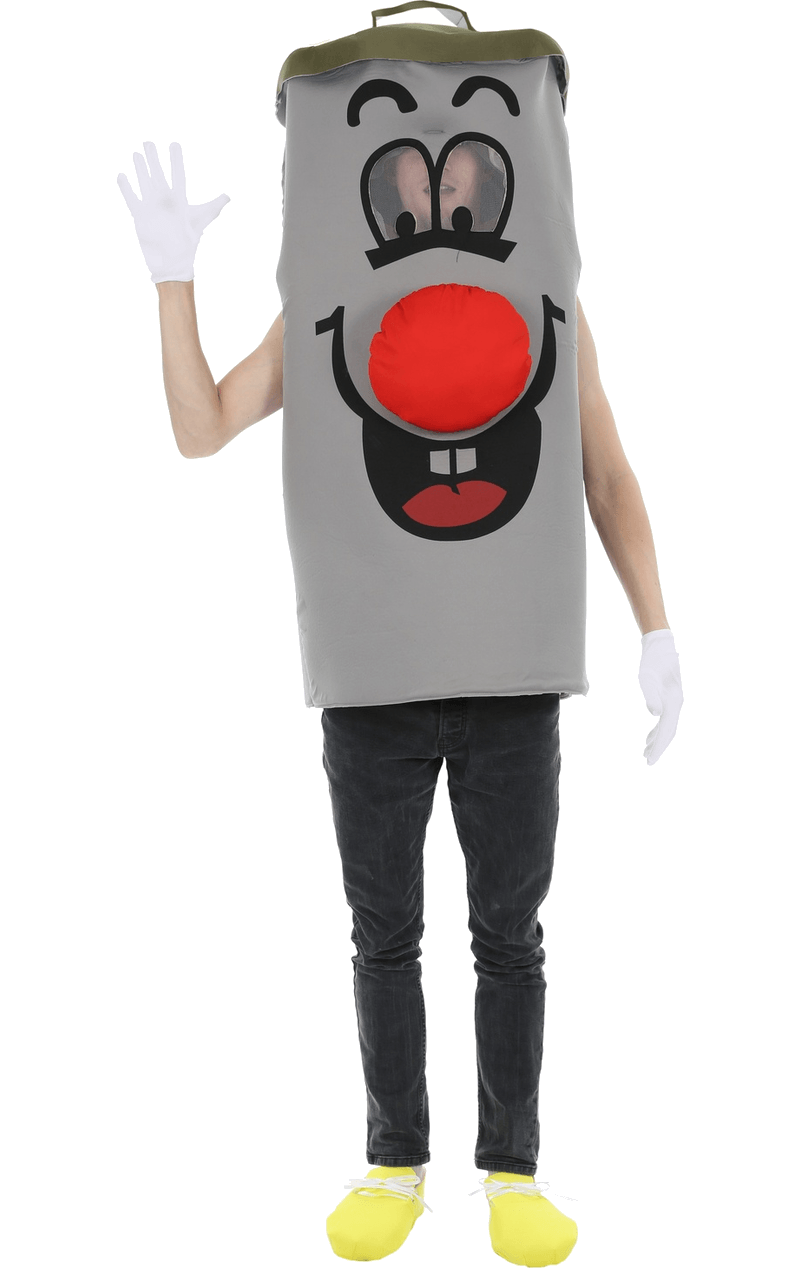 